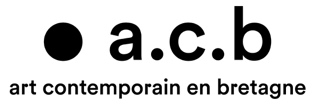 BULLETIN D’ADHÉSION 2023Artiste-auteur·trice-plasticien·nePourquoi adhérer ?S’engager et faire vivre la charte de valeurs et d’engagement et faire évoluer les pratiques professionnelles ;Intégrer un réseau élargi de professionnel·les ;Porter une parole plus forte et représentative du secteur des arts plastiques et visuels en région ;Réfléchir ensemble, confronter ses idées, ses expériences et questionnements ;Échanger et partager les bonnes pratiques et participer à les faire progresser ;Agir dans une dimension collective ;Penser l'avenir du secteur de l'art contemporain ;Être partie prenante et proposer des idées, des axes de travail, donner sa voix ;Travailler ensemble sur des sujets communs et transversaux ;Participer à la défense des intérêts de notre secteur ;S’engager dans le développement des activités du réseau a.c.b ;Soutenir le projet de l’association et avoir accès à de l'information, des ressourcesL’adhésion n’a pas pour objectif la promotion de son travail personnel et ne fait pas office de label.Critères d’éligibilité pour les artistes plasticien·nes(Se) reconnaître et s'engager dans le respect et la promotion des valeurs communes figurant dans la charte d’a.c.b ;Justifier d’un statut d’artiste-auteur·e professionnel·le ;Avoir une domiciliation en Bretagne ;Avoir une activité régulière dans le champ de l'art contemporain ;Justifier d'un engagement professionnel - en recherche, en temps en moyens - dans le secteur de l'art contemporain en vue d’en tirer des revenus Pièces à fournir Pour que cette demande soit recevable, les personnes doivent joindre à ce bulletin dûment renseigné : Tout document témoignant de son engagement et activité professionnels par exemple : CV, biographie, N° de Siret, contrats, revue de presse, justification de précompte, dossier, etc. Justificatif de domicile La charte de valeurs et d’engagements signée Barèmes de cotisation : Les membres actifs s’acquittent d’une cotisation annuelle dont le montant est fixé chaque année par l’Assemblée générale ordinaire.Important : cette cotisation est valable pour une année civile (soit jusqu’au 31 décembre de l’année en cours). Cotisation étudiant·es : 5€Cotisation de base (artistes plasticien·nes, indépendant·es, salarié·es, autres professionnel·les de l’art …) : 10€Cotisation solidaire : à partir de 20€ Je souhaite apporter mon soutien à l’action menée par art contemporain en Bretagne en devenant membre de l’association.  Je déclare avoir pris connaissance des statuts et du règlement intérieur et les approuver sans réserve. Je déclare avoir pris connaissance et avoir signé la charte de valeurs et d’engagements et m’engager à la promouvoir et à la faire vivre.  Je déclare être un·e professionnel·le du secteur de l’art contemporain : mon activité va bien au-delà du loisir ; elle constitue même l’activité la plus importante à mes yeux (même si je n’en retire pas ou peu de rémunérations) et je peux justifier d’un engagement professionnel – en recherche, en temps et en moyens – dans le secteur de l’art en vue d’en tirer des revenus.IdentitéPrénom :Nom :					                  Nom d’artiste (si différent) : Année de naissance :Adresse :						Code postal : 			Ville :Téléphone Portable :				E-mail :Site web :Activité Arts électroniques et sonores  Art vidéo et numériques  Céramique  Dessin  Peinture  Sculpture  Gravure, estampe, lithographie  Installation  Performance  Photographie  autre(s) (précisez)Année de début d’activité :				Numéro SIRET (délivré par l’INSEE) :Quelques lignes sur votre activitéQuelques lignes sur vos motivations – envies d’adhérer à a.c.b RéseauxÊtes-vous membre d’un ou plusieurs réseaux, syndicats ou fédérations professionnelles ?               oui                 non  				 Si oui, lesquels ?Cotisation   Cotisation annuelle fixe : 10 euros              ou            Cotisation solidaire (à partir de 20 euros) :À :Le :                  ⁄                    ⁄                   			Signature :Formulaire à renvoyer avec les pièces à fournir à : contact@artcontemporainbretagne.orgTout dossier incomplet ne pourra être recevable ni présenté en conseil d’administration. Les demandes d’adhésion sont étudiées par le Conseil d’administration lors de 4 sessions : 1 – HIVER (janvier 2023) 2 – PRINTEMPS (avril 2023) 3 – ÉTÉ (juillet 2023) 4 – AUTOMNE (octobre 2023). Dès validation, un mail de bienvenue vous sera adressé. L’adhésion sera effective dès réception du paiement en espèces, chèque ou par virement. L’appel à cotisation sera envoyé après l’Assemblée générale (printemps 2023)---En remplissant ce formulaire vous acceptez que les informations saisies soient exploitées dans le cadre de nos campagnes d’informations par courrier électronique et qu’elles puissent faire l’objet d’un traitement statistique anonyme. Vos données seront conservées jusqu’à cinq ans après la fin de votre adhésion ou jusqu’à ce que vous en fassiez la demande. Vous pouvez solliciter la modification et suppression de vos données personnelles à tout moment en nous contactant à l’adresse :contact@artcontemporainbretagne.org. Pour en savoir plus sur la gestion de vos données personnelles et pour exercer vos droits, reportez-vous à notre politique de confidentialité accessible sur notre site internet www.artcontemporainbretagne.org